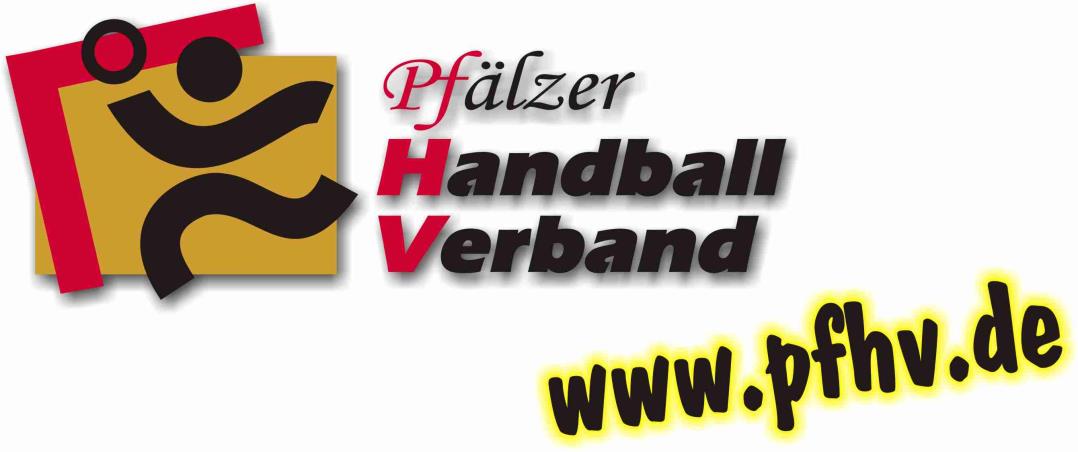 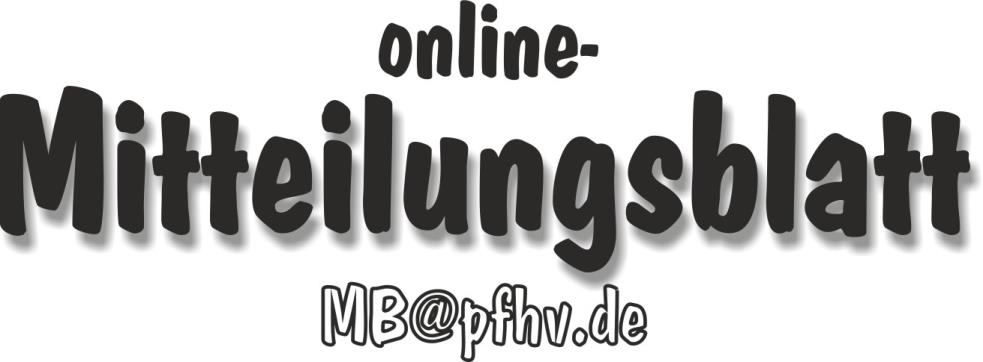 Nummer 40Stand: 01.10.2015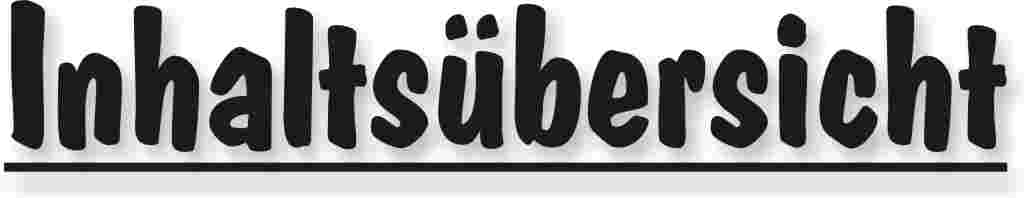 Halten Sie die Strg-Taste gedrückt und klicken in der Übersicht auf die gewünschte Seitenzahl, danach gelangen Sie direkt zur entsprechende Stelle im word-Dokument.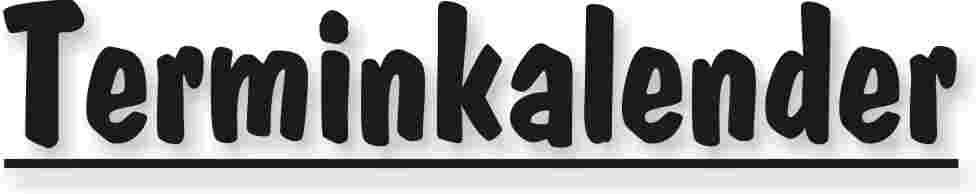 Der komplette Terminkalender kann auf der PfHV-Homepage heruntergeladen werden:http://www.pfhv.de/index.php/service/terminkalender 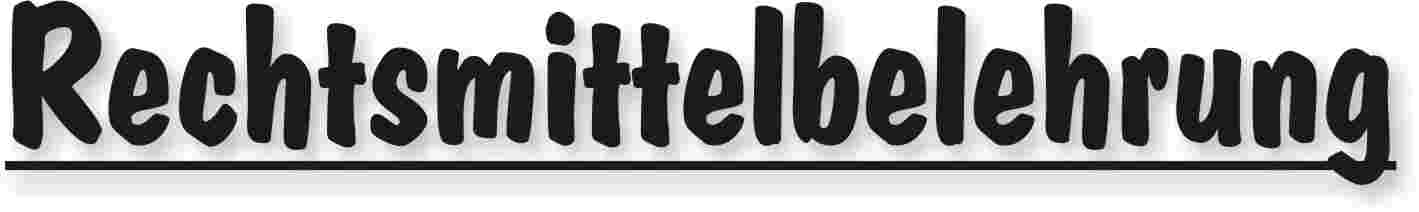 Gegen alle Sportinstanzenbescheide ist innerhalb von 14 Tagen nach Zustellung gebührenfreier doch kostenpflichtiger Einspruch zum Vorsitzenden des VSG möglich [maßgebend ist nach § 42 RO grundsätzlich das Datum des Poststempels. Der Zugang gilt am dritten Tag nach der Aufgabe als erfolgt: bei Veröffentlichung im MB gilt er mit dem dritten Tage nach der Veröffentlichung als bewirkt].Gegen Urteile des VSG ist innerhalb von 14 Tagen nach Zustellung [maßg. siehe 1.] Berufung zum VG-Vorsitzenden möglich.Gegen Urteile des Verbandsgerichtes ist innerhalb von 14 Tagen nach Zustellung [maßg.s.1.] Revision zum Vorsitzenden des DHB-Bundesgerichtes, Herrn Dr. Hans-Jörg Korte, Eickhorstweg 43, 32427 Minden möglich. Innerhalb dieser Frist sind darüber hinaus die Einzahlung der Revisionsgebühr in Höhe von EUR 500,00 und eines Auslagenvorschusses in Höhe von EUR 400,00 beim DHB nachzuweisen. Auf die weiteren Formvorschriften aus § 37 RO DHB wird ausdrücklich hingewiesen.Für alle Einsprüche, Berufungen und Revisionen gilt....Die entsprechenden Schriften sind von einem Vorstandsmitglied und dem Abteilungsleiter zu unterzeichnen. Name und Funktion des jeweiligen Unterzeichnenden müssen in Druckschrift vermerkt sein. Sie müssen einen Antrag enthalten, der eine durchführbare Entscheidung ermöglicht. Der Nachweis über die Einzahlung von Gebühr und Auslagenvorschuss ist beizufügen. Die §§ 37 ff. RO sind zu beachten.Einsprüche gegen Entscheidungen der Sportinstanzen  -  EUR 0,00 Rechtsbehelfe zum PfHV-VSG  -  EUR 26,00Berufung zum PfHV-VG  -  EUR 50,00Revision zum BG DHB:     EUR 500,00 und EUR 400,00 Auslagenvorschuss = EUR 900,00 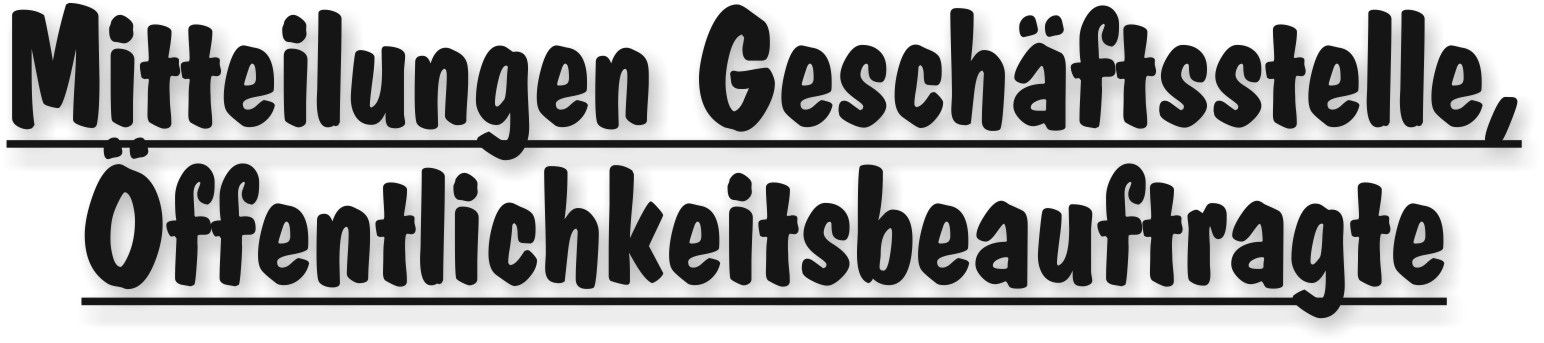 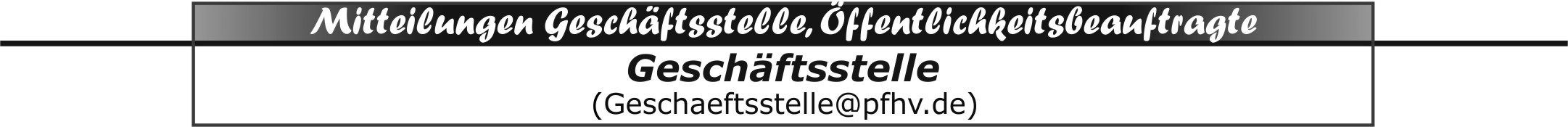 Grundschulaktionstage in der PfalzIn der vergangenen Woche fanden in der Pfalz fast 20 Grundschulaktionstage statt. Das bundesweite, von der AOK und dem DHB initiierte Projekt zielt darauf ab, Kindern in der 2. Klasse mit Spaß und Begeisterung das Handballspielen vorzustellen oder näher zu bringen. Vereine sollten sich hierbei präsentieren, ihren Verein sowie ihre Trainingszeiten vorstellen, um neue kleine Handballerinnen und Handballer für ihre Jugendmannschaften gewinnen zu können.Fast allen Grundschulen, die sich im Juni beworben hatten, konnte ein Vereinspartner zugeordnet und der Aktionstag mit Trainern unserer Vereine durchgeführt werden. Neben vielen Übungen zu Beweglichkeit und Koordination, Team-Building an Stationen wurde auch fleißig geprellt und geworfen und natürlich Handball gespielt. Zum Abschluss bekam jedes Kind eine Teilnehmerurkunde.An dieser Stelle möchten wir uns ganz herzlich bei allen Trainerinnen und Trainern bedanken, die diese Woche überhaupt möglich gemacht haben und mit viel Herzblut und Engagement den Handball in die Grundschulen gebracht haben. Wir wissen um den persönlichen Aufwand und die Mühe, die hinter jeder einzelnen Aktion steht. Deshalb noch einmal unser großes Dankeschön! Wenn man sich die eingesandten Fotos ansieht und die Berichte liest, so zeigen lachende und fröhliche Kinder, dass es ihnen gefallen hat und dass sie mit viel Spaß und Motivation bei der Sache waren. Wir drücken den Vereinen die Daumen, dass der/die ein oder andere den Weg in eure Hallen und in eure Teams findet!Auf unserer Homepage haben wir alle uns zugeschickten Artikel und Fotos veröffentlicht. Vereine, die bisher keine Berichte/Fotos/Artikel...an uns weitergeleitet haben, können dies gerne noch tun, nur zu! Bitte per Email an mich senden. 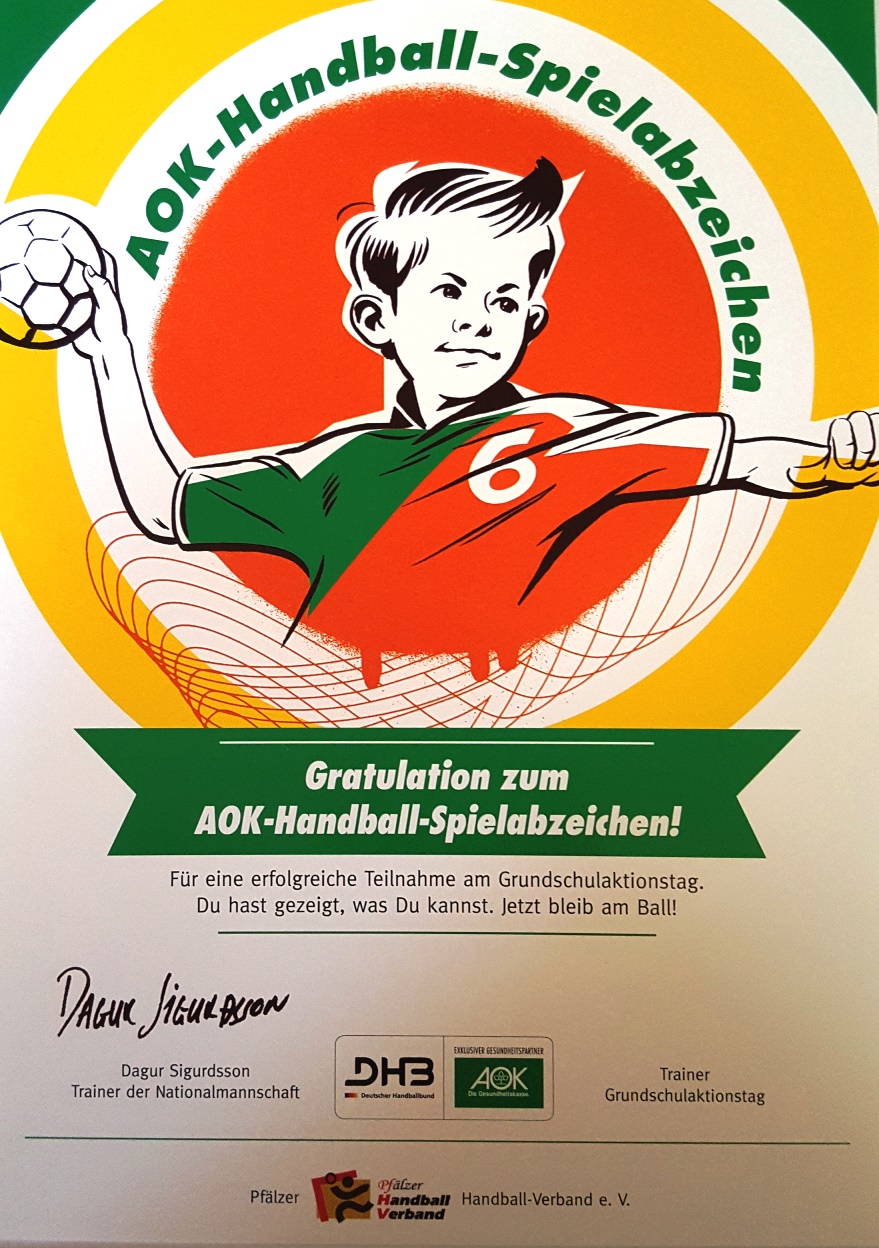 |Sandra Hagedorn|Impressionen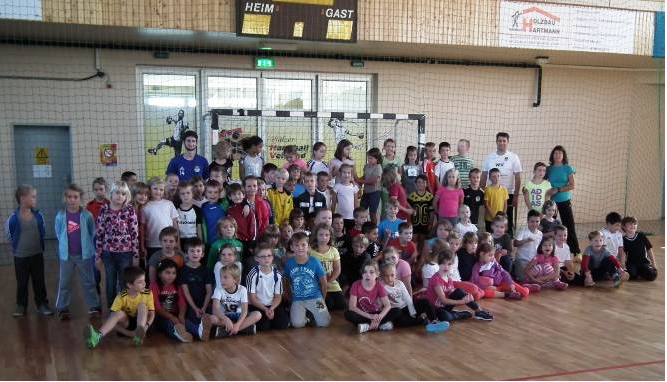 Grundschule Schillerschule Haßloch - - - TSG Haßloch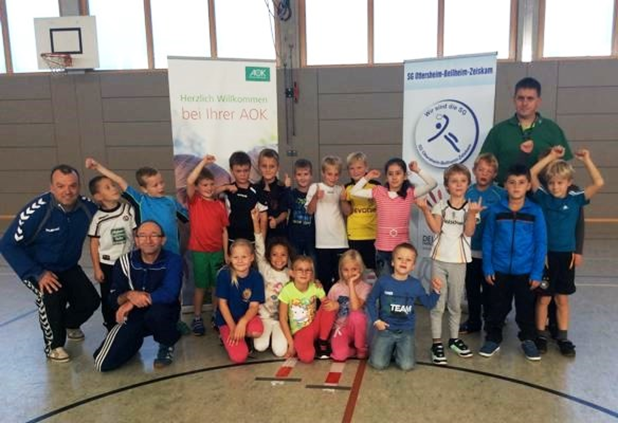 Grundschule Zeiskam - - - SG Ottersheim/Bellheim/Zeiskam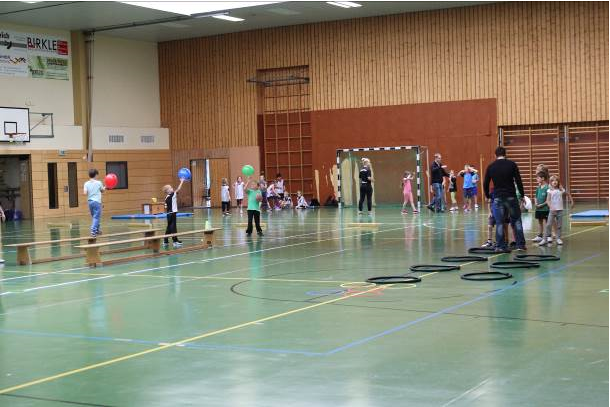 Grundschule Dudenhofen - - - HSG Dudenhofen/Schifferstadt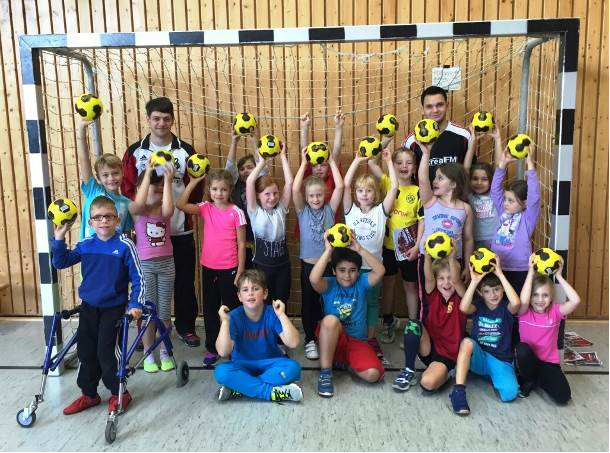 Grundschule Rieschweiler-Mühlbach - - - TV Thaleischweiler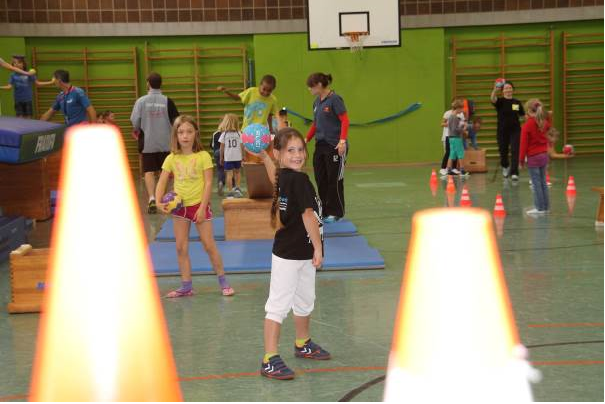 Grundschule Woogbachschule Speyer - - - TSV Speyer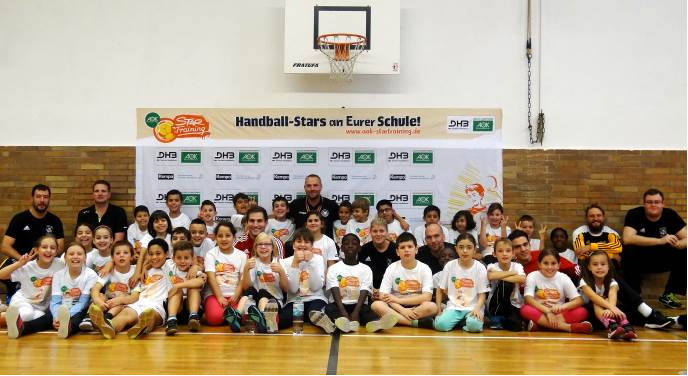 Die Gewinner des Startrainings mit Blacky Schwarzer:Grundschule Wittelsbachschule Ludwigshafen - - VTV Mundenheim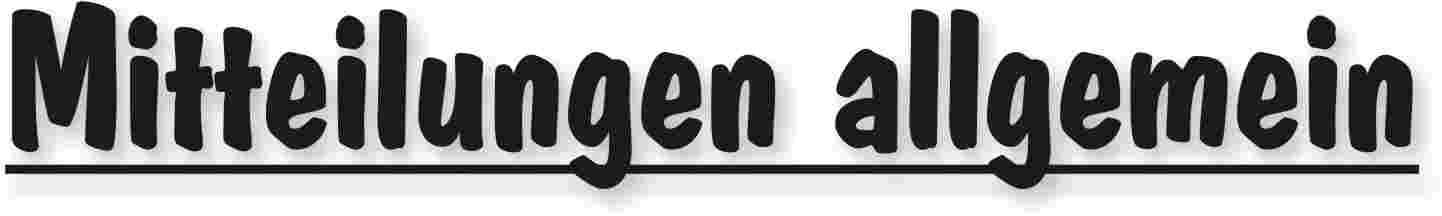 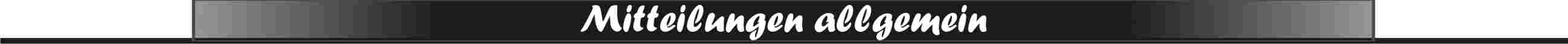 LehrwesenSave the Date: Die PfHV-Ausbildungen 2016Lehrgang für (neue) Trainer ohne Lizenz und QuereinsteigerFreitag 19.02.16 - Sonntag 21.02.16 	(Freitag abends und Samstag/Sonntag ganztägig)Jugendtrainer-AusbildungDonnerstag 03.03.16 – Sonntag 06.03.16 (Donnerstag und Freitag abends,							 Samstag/Sonntag ganztägig) Samstag 12.03.16				 (ganztägig)C-Trainer-AusbildungMittwoch 16.03.16	Infoabend und EhrenkodexMontag 28.03.16 – Samstag 02.04.16	(ganztägig)Samstag 09.04.16 u. Sonntag 10.04.16	(ganztägig)Sonntag 24.04.16				(ganztägig)Mittwoch 11.05.16  Klausur			(abends)02.06. – 04.06.16   prakt. Prüfungen		(ca. 2 Stunden)Ausführliche Informationen sowie das Anmeldeformular ab Ende Oktober auf unserer Homepage!Klaus Bethäuser befindet sich in der Zeit vom 04.10.2015 bis 18.10.2015 in Urlaub. Die Unterlagen zur Lizenzverlängerung in diesem Zeitraum bitte an die Geschäftsstelle schicken oder mit dem Versand an Klaus bis zum 19.10.2015 warten. Vielen Dank.| Sandra Hagedorn |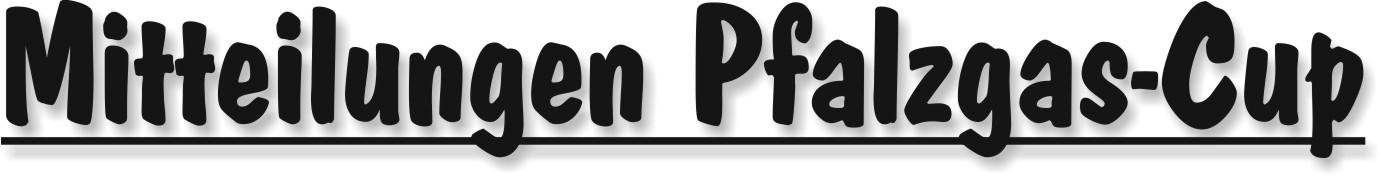 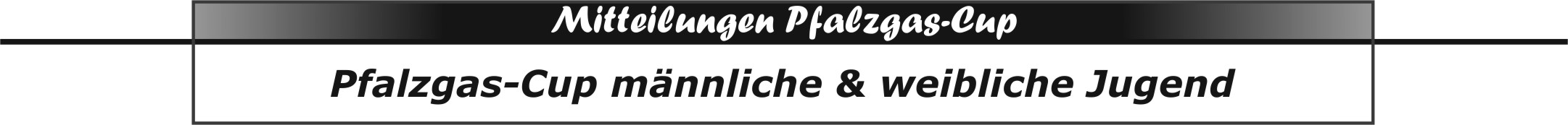 Erinnerung   Pfalzgas-Cup 2015an die am kommenden Wochenende staffindenden Zwischenrunden des Pfalzgas-Cup’sGruppen mit Spielpaarungen und Spielorten sind in SIS eingegeben.Die Zwischenrunden finden statt am:Samstag, 03.10.2015 (Feiertag)	männliche und weibliche B-JugendSonntag, 04.10.2015		männliche und weibliche C-Jugend|Rolf Starker|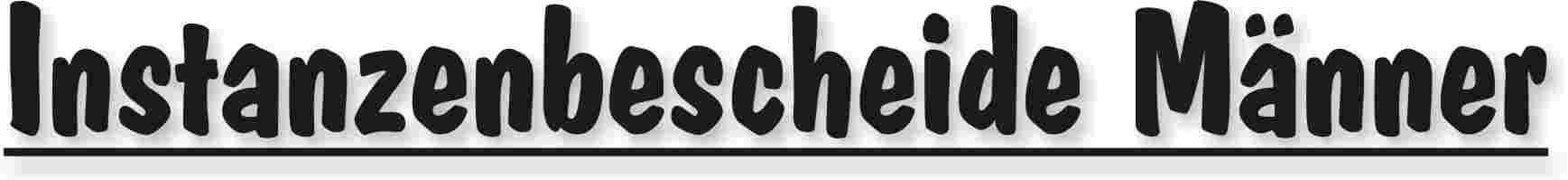 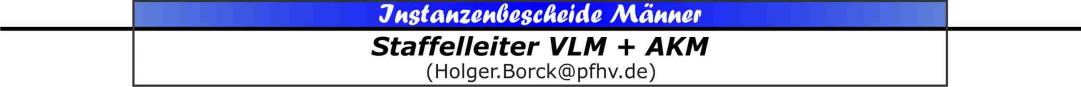 |Holger Borck|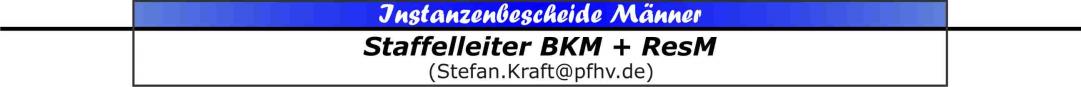 |Stefan Kraft|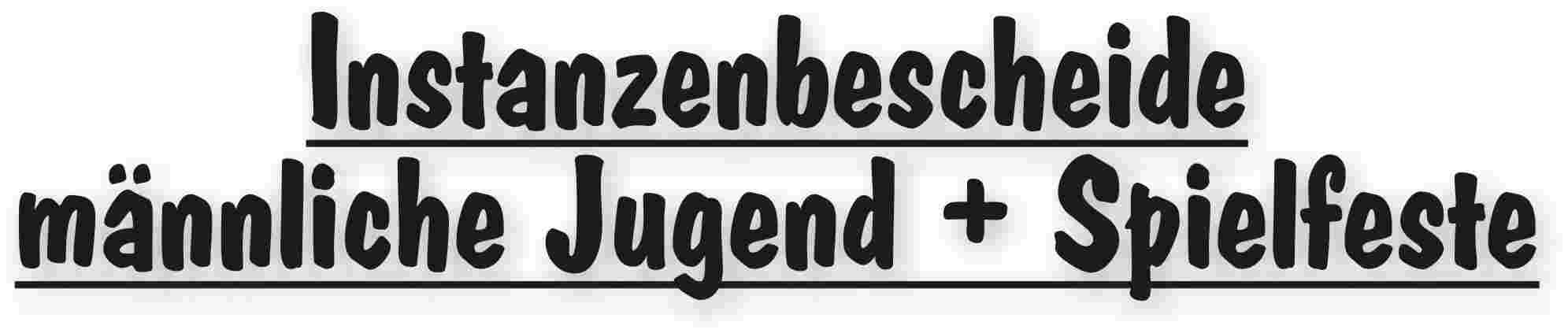 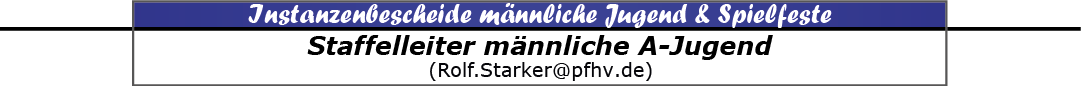 |Rolf Starker|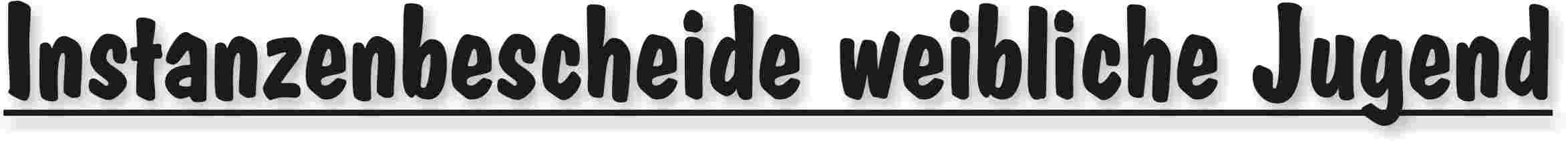 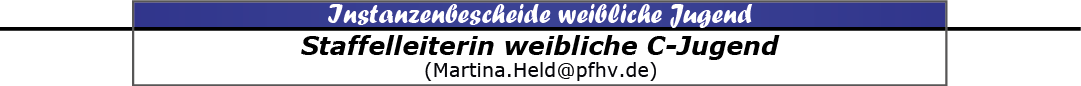 |Martina Held|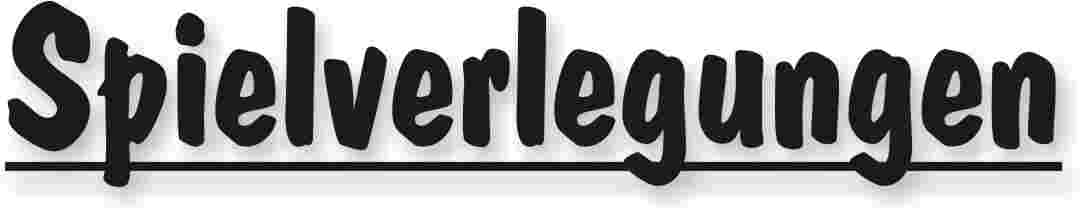 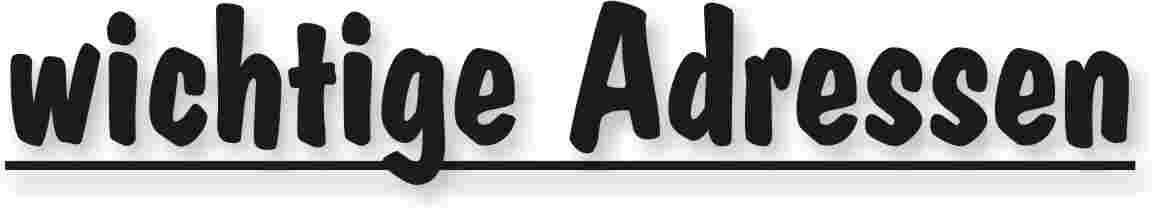 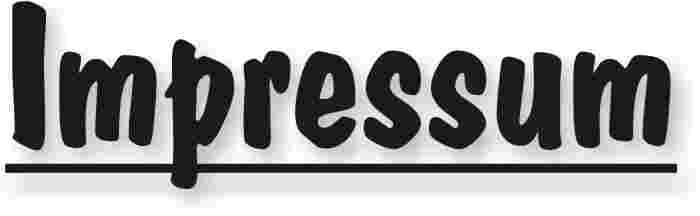 Veröffentlichung: Das Mitteilungsblatt (MB) des PfHV erscheint i.d.R. wöchentlich als online-Ausgabe. Die rechtsverbindliche Form ist das online-MB! Die gegen Aufpreis ggf. zusätzlich bestellten Print-MB sind ausschließlich ein Service. Folglich ist das Datum der online-Veröffentlichung (siehe Kopfzeile) ausschlaggebend. Das online-MB wird permanent als Download auf www.pfhv.de angeboten und satzungemäß zusätzlich versendet. Hierfür wird weiterhin der bekannte Newsletter verwendet. Achtung: Ob oder welche Adressen im Newslettersystem eingetragen werden, sprich wer das MB per Newsletter erhält, bestimmt eigenverantwortlich jeder Verein. Jeder Verein kann permanent beliebig viele E-Mail-Adressen eintragen und jederzeit wieder löschen. Den Newsletter finden Sie unter dem Direktlink: www.Newsletter.pfhv.de Verantwortung: Verantwortlich für die Zusammenstellung sind die Öffentlichkeitsbeauftragten des PfHV (Britta Flammuth & Martin Thomas), für den Inhalt der jeweilige Unterzeichner / Autor. Kosten / Abonnement / Kündigung:Mitglieder sind (§ 6 Abs. 2 der Satzung) verpflichtet, das amtliche Mitteilungsblatt (MB) digital zu beziehen, also nicht mehr auf dem Postweg. Der Jahresbezugspreis für die online-Version beträgt pro Verein pauschal 50,00 € inkl. MWSt.; es können beliebig viele Empfänger des digitalen MB ins Newslettersystem (www.Newsletter.pfhv.de) eingetragen werden. Die zusätzlich zum online-MB gegen Aufpreis bestellten Print-Exemplare können bis 15.05. zum 30.06. bzw. bis 15.11. zum 31.12. gekündigt werden. Redaktionsschluss / Meldestelle:Redaktionsschluss ist für E-Mails an die Öffentlichkeitsbeauftragten mittwochs um 17 Uhr, für Faxe/Anrufe/… an die Geschäftsstelle mittwochs um 9 Uhr. Die Öffentlichkeitsbeauftragten können nur Infos per E-Mail und in der Formatvorlage für das MB bearbeiten. Faxe/Anrufe/… bitte an die Geschäftsstelle. Bei Fragen: MBpfhv.de  oder  Geschaeftsstellepfhv.de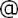 Haftungsausschluss:Bei Nichterscheinen infolge höherer Gewalt entfällt die Lieferpflicht und ein Anspruch auf Rückerstattung des Bezugspreises besteht nicht. 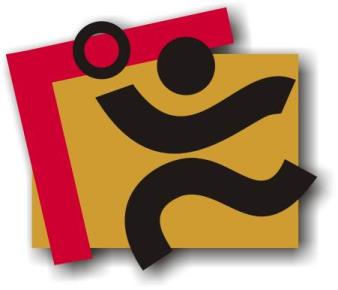 TerminkalenderSeite 3RechtsmittelbelehrungSeite 4Mitteilungen / Infos:Mitteilungen / Infos:Mitteilungen / Infos:Mitteilungen Präsidium -Mitteilungen Geschäftsstelle, ÖffentlichkeitsbeauftragteSeite 5Mitteilungen Passstelle-Mitteilungen allgemein Seite 9Mitteilungen Erdinger Alkoholfrei Pfalzpokal -Mitteilungen Männer -Mitteilungen Frauen-Mitteilungen Pfalzgas-CupSeite 10Mitteilungen männliche Jugend & Spielfeste-Mitteilungen weibliche Jugend-Mitteilungen Talentförderung Rheinland-Pfalz-Auswahl-Mitteilungen Talentförderung Pfalz-Auswahl-Mitteilungen Talentförderung Auswahlstützpunkte Pfalz-Mitteilungen Talentförderung Torwartstützpunkte Pfalz-Mitteilungen Schiedsrichter & Zeitnehmer/Sekretär-Urteile:Urteile:Urteile:VG- & VSG-Urteile-Instanzenbescheide: fehlende Spielausweise-Instanzenbescheide: Männer Seite 11Instanzenbescheide: Frauen-Instanzenbescheide: männliche Jugend & SpielfesteSeite 13Instanzenbescheide: weibliche JugendSeite 14Instanzenbescheide: Schiedsrichter-Spielverlegungen Seite 15Sonstiges-wichtige AdressenSeite 16ImpressumSeite 17TagDatumvonbisVeranstaltung (Pfälzer Handball-Verband)Fr02.10.1517:0020:00RLP-Auswahl: Stützpunkttraining (LLZ Haßloch) w01 17-19 h, w00 18-20 hSa03.10.15Feiertag in RLP: Tag der Deutschen EinheitSa03.10.15Pfalzgas-Cup 2015: Zwischenrunde mB und wBSo04.10.15Pfalzgas-Cup 2015: Zwischenrunde mC und wCMo05.10.1517:3020:30Auswahl (zentral): w2003 Training in Haßloch (LLZ Haßloch)Mi07.10.1517:3020:30Auswahl (zentral): m2001 Training in Haßloch (LLZ Haßloch)Fr09.10.1517:0019:00RLP-Auswahl: Stützpunkttraining (LLZ Haßloch) m99/2000Sa10.10.159:00SR: Young Referee Projekt (LLZ Haßloch, Mehrzweckraum)So11.10.15Auswahl (zentral): m2001 Tageslehrgang (LLZ Pfalzhalle)Mo12.10.1517:3020:30Auswahl (zentral): w2002 Testspiel gegen LV Baden (LLZ Haßloch)Mi14.10.1517:3020:30Auswahl (zentral): m2002 Training in Haßloch (LLZ Haßloch)Fr16.10.1517:00Präsidiumssitzung (LLZ Haßloch)Fr16.10.1517:0020:00RLP-Auswahl: Stützpunkttraining (LLZ Haßloch) w01 17-19 h, w00 18-20 hSa17.10.1510.0016:00PfHV-Fortbildung mit Dirk Beuchler (TSG-Sportzentrum Friesenheim)Mo19.10.15Ferien Rheinland-Pfalz: Herbstferien (Beginn)Fr30.10.15Ferien Rheinland-Pfalz: Herbstferien (Ende)So01.11.15Walter-Laubersheimer-Gedächtnisturnier m2001+w2002So01.11.15Feiertag in RLP: AllerheiligenMo02.11.1517:3020:30Auswahl (zentral): w2003 Training in Haßloch (LLZ Haßloch)Mi04.11.1517:3020:30Auswahl (zentral): m2001 Training in Haßloch (LLZ Haßloch)Fr06.11.1517:0019:00RLP-Auswahl: Stützpunkttraining (LLZ Haßloch) m2000Mo09.11.1517:3020:30Auswahl (zentral): w2002 Training in Haßloch (LLZ Haßloch)Mi11.11.1517:3020:30Auswahl (zentral): m2002 Training in Haßloch (LLZ Haßloch)Fr13.11.1517:0020:00RLP-Auswahl: Stützpunkttraining (LLZ Haßloch) w01 17-19 h, w00 18-20 hSo15.11.15Festtag: VolkstrauertagMo16.11.1517:3020:30Auswahl (zentral): w2003 Training in Haßloch (LLZ Haßloch)Mo16.11.1519:00Schiedsrichter-Ausschuss-Sitzung (LLZ Haßloch)Mi18.11.1517:3020:30Auswahl (zentral): m2001 Training in Haßloch (LLZ Haßloch)Fr20.11.1517:00Präsidiumssitzung (LLZ Haßloch)So22.11.15Festtag: TotensonntagMo23.11.1517:3020:30Auswahl (zentral): w2002 Training in Haßloch (LLZ Haßloch)Mi25.11.1517:3020:30Auswahl (zentral): m2002 Training in Haßloch (LLZ Haßloch)Fr27.11.1517:0020:00RLP-Auswahl: Stützpunkttraining (LLZ Haßloch) w01 17-19 h, w00 18-20 hMo30.11.1517:3020:30Auswahl (zentral): w2003 Training in Haßloch (LLZ Haßloch)Geldstrafen, Gebühren, Unkosten aus diesem MBGeldstrafen, Gebühren und Unkosten aus Bescheiden/Urteilen aus diesem MB werden im Nachhinein vierteljährlich mit Rechnung angefordert. Aufgrund dieser MB-Veröffentlichung bitte -KEINE- Zahlung leisten!Geldstrafen, Gebühren und Unkosten aus Bescheiden/Urteilen aus diesem MB werden im Nachhinein vierteljährlich mit Rechnung angefordert. Aufgrund dieser MB-Veröffentlichung bitte -KEINE- Zahlung leisten!Nr.121 – 19/15betroffenSpieler Julius Glück TV KirrweilerSp-Nr.120010M-SpielTV Kirrweiler – TuS KL-Dansenberg 2Sp-Datum19.09.15LigaVLMGrund Besonders grob unsportliches Verhalten gegenüber dem SR  Besonders grob unsportliches Verhalten gegenüber dem SR  Besonders grob unsportliches Verhalten gegenüber dem SR §§RO § 17,1bBeweisSpielberichtSperre2 M- bzw. Pokalspielelängstens:Geldstrafe50,00 €Bemerkung:Gebühr10,00 €Summe60,00 €HaftenderTV KirrweilerTV KirrweilerTV KirrweilerNr.141 – 04/15betroffenHSG Lingenfeld-SchwegenheimHSG Lingenfeld-SchwegenheimHSG Lingenfeld-SchwegenheimSp-Nr.142007M-SpielHSG Lingenfeld/Schwegenheim 2 – TV HerxheimHSG Lingenfeld/Schwegenheim 2 – TV HerxheimHSG Lingenfeld/Schwegenheim 2 – TV HerxheimSp-DatumLigaBKM BKM BKM GrundFalsch adressierter BriefumschlagFalsch adressierter BriefumschlagFalsch adressierter BriefumschlagFalsch adressierter BriefumschlagFalsch adressierter Briefumschlag§§15 DfBBeweisBriefumschlag, eintrag SpielprotokollBriefumschlag, eintrag SpielprotokollBriefumschlag, eintrag SpielprotokollSperrelängstens:Geldstrafe10 €Bemer-kung:Gebühr10 €Bemer-kung:Summe20 €Bemer-kung:HaftenderHSG Lingenfeld-SchwegenheimHSG Lingenfeld-SchwegenheimHSG Lingenfeld-SchwegenheimHSG Lingenfeld-SchwegenheimHSG Lingenfeld-SchwegenheimÄnderung  Instanzenbescheidnachfolgend der korrigierte Instanzenbescheid:Änderung  Instanzenbescheidnachfolgend der korrigierte Instanzenbescheid:Änderung  Instanzenbescheidnachfolgend der korrigierte Instanzenbescheid:Änderung  Instanzenbescheidnachfolgend der korrigierte Instanzenbescheid:Änderung  Instanzenbescheidnachfolgend der korrigierte Instanzenbescheid:Änderung  Instanzenbescheidnachfolgend der korrigierte Instanzenbescheid:Nr.141 – 01/15betroffenTV Dahn 3TV Dahn 3TV Dahn 3Sp-Nr.M-SpielSp-DatumLigaBKM BKM BKM GrundZurückziehen einer gemeldeten MannschaftZurückziehen einer gemeldeten MannschaftZurückziehen einer gemeldeten MannschaftZurückziehen einer gemeldeten MannschaftZurückziehen einer gemeldeten Mannschaft§§25:1, 14 ROBeweisEmail vom 15.09.15 von Michael BlankEmail vom 15.09.15 von Michael BlankEmail vom 15.09.15 von Michael BlankSperrelängstens:Geldstrafe200 €Bemer-kung:Spielverlegungen wegen Hallenleerzeiten, können bis zum 28.09.15, bei den jeweiligen Staffelleitern gemeldet werden.Spielverlegungen wegen Hallenleerzeiten, können bis zum 28.09.15, bei den jeweiligen Staffelleitern gemeldet werden.Spielverlegungen wegen Hallenleerzeiten, können bis zum 28.09.15, bei den jeweiligen Staffelleitern gemeldet werden.Gebühr10 €Bemer-kung:Spielverlegungen wegen Hallenleerzeiten, können bis zum 28.09.15, bei den jeweiligen Staffelleitern gemeldet werden.Spielverlegungen wegen Hallenleerzeiten, können bis zum 28.09.15, bei den jeweiligen Staffelleitern gemeldet werden.Spielverlegungen wegen Hallenleerzeiten, können bis zum 28.09.15, bei den jeweiligen Staffelleitern gemeldet werden.Summe210 €Bemer-kung:Spielverlegungen wegen Hallenleerzeiten, können bis zum 28.09.15, bei den jeweiligen Staffelleitern gemeldet werden.Spielverlegungen wegen Hallenleerzeiten, können bis zum 28.09.15, bei den jeweiligen Staffelleitern gemeldet werden.Spielverlegungen wegen Hallenleerzeiten, können bis zum 28.09.15, bei den jeweiligen Staffelleitern gemeldet werden.HaftenderTV DahnTV DahnTV DahnTV DahnTV DahnÄnderung  Instanzenbescheidnachfolgend der korrigierte Instanzenbescheid:Änderung  Instanzenbescheidnachfolgend der korrigierte Instanzenbescheid:Änderung  Instanzenbescheidnachfolgend der korrigierte Instanzenbescheid:Änderung  Instanzenbescheidnachfolgend der korrigierte Instanzenbescheid:Änderung  Instanzenbescheidnachfolgend der korrigierte Instanzenbescheid:Änderung  Instanzenbescheidnachfolgend der korrigierte Instanzenbescheid:Nr.141 – 02/15betroffenHSG Eckbachtal 3HSG Eckbachtal 3HSG Eckbachtal 3Sp-Nr.M-SpielSp-DatumLigaBKM BKM BKM GrundZurückziehen einer gemeldeten MannschaftZurückziehen einer gemeldeten MannschaftZurückziehen einer gemeldeten MannschaftZurückziehen einer gemeldeten MannschaftZurückziehen einer gemeldeten Mannschaft§§25:1, 14 ROBeweisEmail vom 08.09.15 von Arno SchuhmannEmail vom 08.09.15 von Arno SchuhmannEmail vom 08.09.15 von Arno SchuhmannSperrelängstens:Geldstrafe100 €Bemer-kung:Spielverlegungen wegen Hallenleerzeiten, können bis zum 28.09.15, bei den jeweiligen Staffelleitern gemeldet werden.Spielverlegungen wegen Hallenleerzeiten, können bis zum 28.09.15, bei den jeweiligen Staffelleitern gemeldet werden.Spielverlegungen wegen Hallenleerzeiten, können bis zum 28.09.15, bei den jeweiligen Staffelleitern gemeldet werden.Gebühr10 €Bemer-kung:Spielverlegungen wegen Hallenleerzeiten, können bis zum 28.09.15, bei den jeweiligen Staffelleitern gemeldet werden.Spielverlegungen wegen Hallenleerzeiten, können bis zum 28.09.15, bei den jeweiligen Staffelleitern gemeldet werden.Spielverlegungen wegen Hallenleerzeiten, können bis zum 28.09.15, bei den jeweiligen Staffelleitern gemeldet werden.Summe110 €Bemer-kung:Spielverlegungen wegen Hallenleerzeiten, können bis zum 28.09.15, bei den jeweiligen Staffelleitern gemeldet werden.Spielverlegungen wegen Hallenleerzeiten, können bis zum 28.09.15, bei den jeweiligen Staffelleitern gemeldet werden.Spielverlegungen wegen Hallenleerzeiten, können bis zum 28.09.15, bei den jeweiligen Staffelleitern gemeldet werden.HaftenderHSG EckbachtalHSG EckbachtalHSG EckbachtalHSG EckbachtalHSG EckbachtalÄnderung  Instanzenbescheidnachfolgend der korrigierte Instanzenbescheid:Änderung  Instanzenbescheidnachfolgend der korrigierte Instanzenbescheid:Änderung  Instanzenbescheidnachfolgend der korrigierte Instanzenbescheid:Änderung  Instanzenbescheidnachfolgend der korrigierte Instanzenbescheid:Änderung  Instanzenbescheidnachfolgend der korrigierte Instanzenbescheid:Änderung  Instanzenbescheidnachfolgend der korrigierte Instanzenbescheid:Nr.141 – 03/15betroffenTSV Kuhardt RESTSV Kuhardt RESTSV Kuhardt RESSp-Nr.M-SpielSp-DatumLigaBKM BKM BKM GrundZurückziehen einer gemeldeten MannschaftZurückziehen einer gemeldeten MannschaftZurückziehen einer gemeldeten MannschaftZurückziehen einer gemeldeten MannschaftZurückziehen einer gemeldeten Mannschaft§§25:1, 14 ROBeweisEmail vom 10.09.15 vom Matthias GötzEmail vom 10.09.15 vom Matthias GötzEmail vom 10.09.15 vom Matthias GötzSperrelängstens:Geldstrafe100 €Bemer-kung:Spielverlegungen wegen Hallenleerzeiten, können bis zum 28.09.15, bei den jeweiligen Staffelleitern gemeldet werden.Spielverlegungen wegen Hallenleerzeiten, können bis zum 28.09.15, bei den jeweiligen Staffelleitern gemeldet werden.Spielverlegungen wegen Hallenleerzeiten, können bis zum 28.09.15, bei den jeweiligen Staffelleitern gemeldet werden.Gebühr10 €Bemer-kung:Spielverlegungen wegen Hallenleerzeiten, können bis zum 28.09.15, bei den jeweiligen Staffelleitern gemeldet werden.Spielverlegungen wegen Hallenleerzeiten, können bis zum 28.09.15, bei den jeweiligen Staffelleitern gemeldet werden.Spielverlegungen wegen Hallenleerzeiten, können bis zum 28.09.15, bei den jeweiligen Staffelleitern gemeldet werden.Summe110 €Bemer-kung:Spielverlegungen wegen Hallenleerzeiten, können bis zum 28.09.15, bei den jeweiligen Staffelleitern gemeldet werden.Spielverlegungen wegen Hallenleerzeiten, können bis zum 28.09.15, bei den jeweiligen Staffelleitern gemeldet werden.Spielverlegungen wegen Hallenleerzeiten, können bis zum 28.09.15, bei den jeweiligen Staffelleitern gemeldet werden.HaftenderTSV KuhardtTSV KuhardtTSV KuhardtTSV KuhardtTSV KuhardtGeldstrafen, Gebühren und Unkosten aus Bescheiden/Urteilen aus diesem MB werden im Nachhinein vierteljährlich mit Rechnung angefordert. Aufgrund dieser MB-Veröffentlichung bitte -KEINE- Zahlung leisten!Nr.310-27/2015betroffenJSG Mutterstadt/RuchheimSp-Nr.310012M-SpielTG Waldsee - JSG Mutterstadt/RuchheimSp-Datum26.09.2015LigaJPLmAGrundSchuldhaftes NichtantretenSchuldhaftes NichtantretenSchuldhaftes Nichtantreten§§25 Abs. 1Ziff. 1 ROBeweisSpiel am Spieltag telefonisch und per mail abgesagt.Geldbuße50.- €BemerkungSpielwertung: 2 : 0 Punkte, 0 : 0 Tore fürTG WaldseeGebühr10.- €BemerkungSpielwertung: 2 : 0 Punkte, 0 : 0 Tore fürTG WaldseeSumme60.- €BemerkungSpielwertung: 2 : 0 Punkte, 0 : 0 Tore fürTG WaldseeHaftenderJSG Mutterstadt/RuchheimJSG Mutterstadt/RuchheimJSG Mutterstadt/RuchheimGeldstrafen, Gebühren und Unkosten aus Bescheiden/Urteilen aus diesem MB werden im Nachhinein vierteljährlich mit Rechnung angefordert. Aufgrund dieser MB-Veröffentlichung bitte -KEINE- Zahlung leisten!Nr.430-2015-02betroffenTS RodalbenTS RodalbenTS RodalbenSp-Nr.432 004M-SpielTV Dahn gg TS RodalbenTV Dahn gg TS RodalbenTV Dahn gg TS RodalbenSp-Datum19.09.2015LigaJKKwC2JKKwC2JKKwC2GrundEinsatz nicht teilnahmeberechtigter SpielerinnenEinsatz nicht teilnahmeberechtigter SpielerinnenEinsatz nicht teilnahmeberechtigter SpielerinnenEinsatz nicht teilnahmeberechtigter SpielerinnenEinsatz nicht teilnahmeberechtigter Spielerinnen§§RO §19 (1) hRO §19 (2)SpO §10 (3)SpO §37 (3)BeweisSpielberichtsbogenSpielberichtsbogenSpielberichtsbogenSperrelängstens:Geldstrafe25 €Bemer-kung:Spielwertung 2:0 Punkte für Dahn und 0:0 ToreSpielwertung 2:0 Punkte für Dahn und 0:0 ToreSpielwertung 2:0 Punkte für Dahn und 0:0 ToreGebühr10 €Bemer-kung:Spielwertung 2:0 Punkte für Dahn und 0:0 ToreSpielwertung 2:0 Punkte für Dahn und 0:0 ToreSpielwertung 2:0 Punkte für Dahn und 0:0 ToreSumme35 €Bemer-kung:Spielwertung 2:0 Punkte für Dahn und 0:0 ToreSpielwertung 2:0 Punkte für Dahn und 0:0 ToreSpielwertung 2:0 Punkte für Dahn und 0:0 ToreHaftenderTS RodalbenTS RodalbenTS RodalbenTS RodalbenTS RodalbenNr.430-2015-03betroffenSG Assenheim/DannstadtSG Assenheim/DannstadtSG Assenheim/DannstadtSp-Nr.432 010M-SpielSG Assenheim/Dannstadt gg SG Wernersberg/AnnweilerSG Assenheim/Dannstadt gg SG Wernersberg/AnnweilerSG Assenheim/Dannstadt gg SG Wernersberg/AnnweilerSp-Datum27.09.2015LigaJKKwC2JKKwC2JKKwC2GrundSchuldhaftes NichtantretenSchuldhaftes NichtantretenSchuldhaftes NichtantretenSchuldhaftes NichtantretenSchuldhaftes Nichtantreten§§RO §25.1.1BeweisMail / Anruf von Robert RastertMail / Anruf von Robert RastertMail / Anruf von Robert RastertSperrelängstens:Geldstrafe30.- €Bemerkung:Spielwertung gem. § 50 Abs. 1a SPO: 2:0 Punkte, 0:0 Tore für SG Wernersberg/AnnweilerSpielwertung gem. § 50 Abs. 1a SPO: 2:0 Punkte, 0:0 Tore für SG Wernersberg/AnnweilerSpielwertung gem. § 50 Abs. 1a SPO: 2:0 Punkte, 0:0 Tore für SG Wernersberg/AnnweilerGebühr10.- €Bemerkung:Spielwertung gem. § 50 Abs. 1a SPO: 2:0 Punkte, 0:0 Tore für SG Wernersberg/AnnweilerSpielwertung gem. § 50 Abs. 1a SPO: 2:0 Punkte, 0:0 Tore für SG Wernersberg/AnnweilerSpielwertung gem. § 50 Abs. 1a SPO: 2:0 Punkte, 0:0 Tore für SG Wernersberg/AnnweilerSumme40.- €Bemerkung:Spielwertung gem. § 50 Abs. 1a SPO: 2:0 Punkte, 0:0 Tore für SG Wernersberg/AnnweilerSpielwertung gem. § 50 Abs. 1a SPO: 2:0 Punkte, 0:0 Tore für SG Wernersberg/AnnweilerSpielwertung gem. § 50 Abs. 1a SPO: 2:0 Punkte, 0:0 Tore für SG Wernersberg/AnnweilerHaftenderSG Assenheim/DannstadtSG Assenheim/DannstadtSG Assenheim/DannstadtSG Assenheim/DannstadtSG Assenheim/DannstadtAlters-klasseStaffelSpiel-Nr.neu
Datumneu
Uhrzeitneu
HalleHeimGastGebühr für VereinGebühr
(A,B,...)FResF251 00310.10.1520:00140TuS NeuhofenTSG MutterstadtTSG MutterstadtCFResF251 01321.02.1614:30134TSG MutterstadtTuS NeuhofenTSG MutterstadtCFResF251 00415.11.1516:00134TSG MutterstadtSV MeckenheimTSG MutterstadtCFVLF220 02110.11.1520:30062HR Göllheim-EisenbergSV BornheimSV BornheimAmBJPLmB32001417.11.1518:30033TSG Friesenheim 2HSG Dudenh/Schifferst 2TSG FriesenheimAmBJPLmB32005813.02.1614:00125HSG Dudenh/Schifferst 2TSG Friesenheim 2Heimrechttausch 320014OmBJPLmB32002110.10.1516:30100TuS KL-DansemnergTSG Friesenheim 2§ 82/6 SPOOmCJPLmC33 02017.10.1517:30062HR Göllheim/EisenbergTSV Kuhardt§ 82/6 SPOOmEJKKME335302307.11.1516:15176HSG Dudenhofen/Schifferstadt 3TSV IggelheimTuS Neuhofen Hallenleerzeit  Abmeldung JME TuS Neuhofen 2CmEJKKME235202207.11.1513:45125TSG FriesenheimHSG Dudenhofen/Schifferstadt 1TSG FriesenheimCwCJKKwC243201307.10.1517:30168TS RodalbenTV ThaleischweilerTS RodalbenAwCJKKwC143100211.10.1510:00062HR Göllheim/EisenbergJSG Mutterstadt-RuchheimJSG Mutterstadt/RuchheimAwCJKKwC143101020.12.1514:00116TV RheingönheimHR Göllheim/EisenbergTV RheingönheimAwCJKKwC143101621.02.1616:30079TV HochdorfTV RheingönheimTV Rheingönheim (Heim-Auswärts-Tausch, s.u.)AwCJKKwC143105214.10.1518:30116TV RheingönheimTV HochdorfTV Rheingönheim (Heim-Auswärts-Tausch, s.o.)-wEJKKWE145101122.11.1512:30033HSG Dudenhofen/SchifferstadtTuS NeuhofenVSK Niederfeld Hallenleerzeit Abmeldung JMECFriedhelm Jakob(Präsident)Achim Hammer(Vizepräsident Organisation & Entwicklung)Siegmundweg 5, 67069 LudwigshafenE-Mail: Friedhelm.Jakobpfhv.deTel.: 0621 - 68585354Mobil: 0171 - 9523880Fax: 0621 - 68554107Ostpreußenstraße 16, 67165 WaldseeE-Mail: Achim.Hammerpfhv.deTel.:  06236 - 1833Josef Lerch(Vizepräsident Spieltechnik)Manfred Köllermeyer(Vizepräsident Recht)Theodor-Heuss-Str. 17,  76877 Offenbach E-Mail: Josef.Lerchpfhv.deTel.:  06348 - 7100Mobil: 0170 - 7526586Fax:  06348 - 7846Mozartstr. 15, 66976 RodalbenE-Mail: Manfred.Koellermeyer@pfhv.deTel.: 06331-10286Mobil: 0172-2486428Fax: 06331-75544Christl Laubersheimer(Vizepräsidentin Jugend)Adolf Eiswirth(Vizepräsident Finanzen)Im Kirchfeld 11, 67435 NeustadtE-Mail: Christl.Laubersheimerpfhv.deTel:  06327 - 9769877Fax: 06327 - 9769878Schraudolphstr. 13, 67354 Römerberg E-Mail: Adolf.Eiswirthpfhv.deTel.:  06232 - 84945Fax:  06232 - 7359808Rainer Krebs(Vizepräsident Lehrwesen)Marcus Altmann(Schiedsrichterwart)Dr.-Rieth-Str. 9, 67354 RömerbergE-Mail: Rainer.Krebspfhv.deTel.:  06232 - 74418Lungestr. 4,  67063 Ludwigshafen E-Mail: Marcus.Altmannpfhv.deMobil: 0173 - 2735857Norbert Diemer(Männerwart)Manfred Nöther(Frauenwart)Hinterstr. 92, 67245 LambsheimE-Mail: Norbert.Diemerpfhv.deTel:  06233 - 53131 Mobil: 0177 - 2360619Fax: 06233- 3534183 Im Vogelsang 75, 76829 LandauE-Mail: Manfred.Noetherpfhv.deTel.:  06341 - 83690Rolf Starker(Verbandsjugendwart männlich)Martina Benz(Verbandsjugendwartin weiblich)Kettelerstr. 7, 67165 WaldseeE-Mail: Rolf.Starkerpfhv.deTel:  06236 - 415318Fax: 06236 - 415319Birnbaumweg 1, 76756 BellheimE-Mail: Martina.Benzpfhv.deMobil: 0177-3312712Sandra Hagedorn(Geschäftsstelle)Ewald Brenner(Passstelle)Pfälzer Handball-VerbandAm Pfalzplatz 11, 67454 HaßlochE-Mail: Geschaeftsstellepfhv.deTel.: 06324 - 981068Fax: 06324 - 82291Weinbietstr. 9, 67259 HeuchelheimE-Mail: Ewald.Brennerpfhv.deTel.: 06238 - 929219Mobil: 0171 - 4753334Fax: 06238 - 4529